SWAIN COUNTY AGRICULTURAL FAIR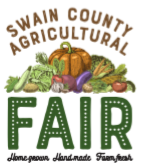 Saturday, August 17, 2019Food Preservation Information SheetAll Food Preservation Entries must be received at the Swain County Cooperative Extension office between Monday, August 12 and Tuesday, August, 13. Office hours are 8:00 am to 5:00 pm. All entries must be received during this time. No exceptions.Food Preservation entries will be judged before Saturday, August 17, 2019, and will be displayed with the winning ribbons at the Swain County Fair.   Food Preservation entries can be picked up after the Swain County Fair at the Swain County Cooperative Extension on Monday, August 19 – Wednesday August 21.  Any food preservation items not picked up during this time will be disposed of. Awards and Judging:First, second and third place ribbons will be awarded in all classes.  Entries must be the work of the exhibitor.  Exhibitors are allowed more than one entry per class.Entrant EligibilityEligible entries must be preserved in the same brand of jar and lid:Ball Jar sealed with Ball Lid & Band specifically designed for home canning,or Kerr™ Jar sealed with a Kerr™ Lid & Band specifically designed for home canning.Entries must be labeled with the product name, date of preparation, processing method, and processing time (and pounds of pressure if pressure-canned).  Also, include whether the food was hot or raw packed.  The entry should be accompanied by the recipe used.All preserved foods must be prepared within a one-year (1 year) period prior to the judging.Unsealed products will not be judged.The food preservation categories are:Class A - Canned FruitClass B - Canned VegetablesClass C - PreservesClass D - Jams, Butters, Conserves, MarmaladesClass E - Jelly All products must be processed according to safe methods recognized in the current edition of one of the following publications: the Ball Blue Book, USDA Complete Guide to Home Canning, or So Easy to Preserve (Cooperative Extension: The University of Georgia).RECIPE REQUIREMENT: In order to educate exhibitors about safe canning methods, all entries must be accompanied by a recipe which includes: the ingredients, amounts, processing method and processing time based on elevation. Recipes should also indicate the source of the processing method, e.g. USDA Guide to Home Canning, Ball Blue Book, or So Easy to Preserve (Cooperative Extension: The University of Georgia).Write the recipe for each entry on a separate index card and place in a plastic bag. Bring your recipe along with your entry to the Cooperative Extension office.Standard canning jars, practical size, clear class, no novelty jars.  NO FABRIC “BONNETS” ON LIDS.CLASS A – CANNED FRUITSSCORE CARD:Appearance							  25 pointsUniformity: Ripeness, appropriate size, texture  flavor & pack arrangement			 		  60 pointsContainer:  Appropriate size, neatness, label:		  15 pointsTOTAL:								100 pointsExplanation of Score Card:Color: That of natural fruit.Clearness:  Syrup or liquid clear and free of seeds, etc.Texture:  Tender, yet not overcooked.Ripeness:  Uniform, well-ripened products, free of defects.Appropriate Size:  Graded sized fruits, uniform size and shape.Pack:  Arrangement with reference to symmetry and best use of jar space. Attractiveness of pack should be considered but no time-wasting fancy packs.Container:  Standard canning jars, practical size, clear glass, no novelty jars.  No fabric “bonnets” on jars.CLASS A – CANNED FRUITS(Standard Pint or Quart Jars)2001		Apples, Sliced2002		Applesauce2006		Peaches2009		Pie Filling2010		Other Canned FruitsCLASS B – CANNED VEGETABLESSCORE CARD:Appearance: Color and Clearness of Liquid			  25 pointsUniformity: Ripeness, appropriate size, texture  flavor & pack arrangement			 		  60 pointsContainer:  Appropriate size, neatness, label:		  15 pointsTOTAL:								100 pointsExplanation of Score Card:Color:  That of natural vegetables.Clearness:  Liquid clear and free of seeds, etc.Texture:  Tender, yet no overcooked. Only young and tender vegetables should be canned.Ripeness:  Uniform, well-ripened products, free of defectsAppropriate Size:  Graded sized vegetables, uniform in size and shape.Pack:  Arrangement with reference to symmetry and best use of jar space. Attractiveness of pack should be considered but no time-wasting fancy packs.Container:  Standard canning jars, practical size, clear glass, no novelty jars.  No fabric “bonnets” on jars.CLASS B – CANNED VEGETABLES(Standard Pint or Quart Jars)2016		Beans, Cornfield2017		Beans, Green2030		Tomatoes, Whole2031		Tomatoes, Cut2033		Other Canned VegetablesCLASS C – PRESERVESSCORE CARD:Fruit:						  40 pointsShape:						  10 pointsClearness & Color:			 	  15 pointsTexture:					  10 pointsPack:						    5 pointsSyrup:						  45 pointsClearness & Color:				  10 pointsFlavor:						  15 pointsConsistency:					  10 pointsProportion of Juice:				  10 pointsContainer:					  15 pointsTotal:						100 pointsExplanation of Score Card:Shape: Original shape as nearly as possible.Clearness & Color: Clean; some fruits transparent; not too dark.Texture: Tender, but firm and plump.Pack: Clear juice, not too dark.Proportion of Juice: One-third juice; two-thirds fruit.Seal:  Preserved should be sealed in a jar – no paraffin. CLASS C – PRESERVES(Standard half-pint or pint jars)2045		Peach2046		Pear2049		Strawberry2052		Other PreservesCLASS D - JAMS, BUTTERS, CONSERVES, MARMALADESSCORE CARD:Smoothness:					 25 pointsConsistency & Texture:			 50 pointsColor and Clearness:				 10 pointsContainer, Neatness, Label:			 15 pointsTOTAL:						100 pointsExplanation of Score Card:Jams are made from crushed fruits, usually small ones, and are cooked to a smooth, jelly-like consistency.  Butters usually have spices added.  Conserves and marmalades usually have citrus fruits, nuts and raisins added.  These should be sealed;  no paraffin. CLASS D - JAMS, BUTTERS, CONSERVES, MARMALADES(Standard half-pint or pint jars)2060		Apple Butter		2061		Blackberry Jam2062		Blueberry Jam2063		Grape Jam2065		Pear JamCLASS E – JELLYSCORE CARD:General Appearance:(Color, Clearness, Lack of Crystals)	  50 pointsConsistency:				  35 pointsContainer and Label:			  15 pointsTotal:					100 pointsExplanation of Score Card:Color: Pronounced, yet natural color.Clearness: Transparent and Sparkling.Crystals:  Lack of – no sign of crystallization.Consistency:  Tender; breaks with distinct cleavage; angles hold shape; should not be syrupy, sticky or tough.Container:  Standard half-pint or pint jar; sealed.CLASS E – JELLY(Standard half-pint or pint jar)2086		Blackberry2088		Grape2089		Peach2092		Strawberry2093		Blueberry2094		Other Jelly	FOR MORE INFORMATION, CONTACT:
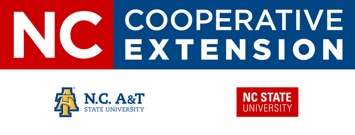 	Dee Decker, Extension Agent	Family & Consumer Sciences	dee_decker@ncsu.edu	(828) 488-3848